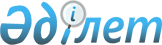 Об утверждении Правил осуществления социальных выплат отдельным категориям 
граждан
					
			Утративший силу
			
			
		
					Решение Буландынского районного Маслихата Акмолинской области от 6 мая 2004 года N 3С-8/2. Зарегистрировано Департаментом юстиции Акмолинской области 28 мая 2004 года N 2556. Утратило силу - решением Буландынского районного маслихата Акмолинской области от 12 декабря 2009 года № 4С-23/4      Утратило силу - решением Буландынского районного маслихата Акмолинской области от 12 декабря 2009 года № 4С-23/4

      В соответствии со статьей 6 Закона Республики Казахстан "О местном государственном управлении в Республике Казахстан" и по предложению районного акимата, районный маслихат РЕШИЛ:



      1. Утвердить Правила осуществления социальных выплат отдельным категориям граждан.



      2. Контроль за выполнением данного решения возложить на постоянную комиссию районного маслихата по вопросам социально-

экономического развития, бюджета, финансам, использования природных ресурсов, экологии и работы с ветеранами.



      3. Настоящее решение вводится в действие со дня его государственной регистрации в Департаменте юстиции Акмолинской области и подлежит обязательному опубликованию.      Председатель 8 внеочередной                Секретарь

      сессии                                     районного Маслихата

УТВЕРЖДЕНЫ

решением Буландынского

районного маслихата

N 3С-8/2 от 6 мая 2004 года Правила

осуществления социальных выплат отдельным категориям граждан 

1. Общие положения      1. Настоящие правила осуществления социальных выплат отдельным

категориям граждан (далее - Правила) регулируют порядок организации

выплат по бюджетной программе 258.015. "Социальные выплаты отдельным категориям граждан по решению местных представительных органов".

      2. Правовой основой для принятия Правил являются Законы Республики Казахстан "О местном государственном управлении в Республике Казахстан" и "О бюджетной системе".

      3. Действие правил не распространяется на отношения, регулируемые Законом Республики Казахстан "О государственной адресной социальной помощи". 

2. Право на получение выплат      Право на получение выплат обладают:

      1) семьи (граждане) района, попавшие в жизненно трудные обстоятельства, среднедушевой доход которых не превышает прожиточного минимума;

      2) участники Великой Отечественной войны и приравненные к ним лица, труженики тыла, воины-интернационалисты, пенсионеры, инвалиды, дети-инвалиды до 16 лет, дети сироты, многодетные матери, награжденные орденом "Мать-героиня" и подвесками "Кумыс алка", "Алтын алка", дети с ограниченными возможностями;

      3) дети из малообеспеченных семей, многодетные семьи, малообеспеченные граждане;

      4) семьи, пострадавшие в результате чрезвычайных обстоятельств и стихийных бедствий (доход не учитывается). 

3. Организация работы по выплатам      5. В целях организации работы по выплатам создается комиссия из числа депутатов районного маслихата, представителей районного отдела социальной защиты населения, членов общественных и других организаций. Численность и персональный состав комиссии утверждается решением акима района.

Заседания комиссии проводятся не реже одного раза в месяц при районном отделе социальной защиты населения.

      6. Основными задачами комиссии являются:

      1) рассмотрение заявлений граждан об оказании социальной помощи;

      2) проверка социально-бытовых условий и уровня обеспеченности семьи (гражданина), обратившейся за помощью;

      3) принятие решения о назначении или отказе социальной помощи;

      4) установление размера социальных выплат. 

4. Размер и порядок оказания социальной помощи      7. Социальная выплата предоставляется в денежной форме один раз в год одному члену семьи (гражданину). 

      8. Лица, указанные в пункте 4 подпунктах 1), 4), претендующие на получение социальной выплаты, подает заявление в районный отдел социальной защиты населения. К заявлению прилагаются следующие документы:

      1) удостоверение личности или паспорт;

      2) справку о составе семьи;

      3) документ, подтверждающий нуждаемость в социальной выплате;

      4) акт материально-имущественного обследования семьи;

      5) СИК.

      9. Лицам, указанным в пункте 4 подпунктах 2), 3) выплата социальной помощи производится к государственным праздникам и районным мероприятиям на основании списка, согласованного с акимом района, без истребования заявлений об оказании помощи и актов обследования материально-бытовых условий.

      10. Лица, указанные в пункте 4 подпункте 3), претендующие на назначение социальной помощи, предназначенной на оформление удостоверения личности, предоставляют следующие документы:

1) заявление;

2)справка с районного отдела внутренних дел;

3)справка с места жительства

      11. Выплата осуществляется путем перечисления средств на расчетный счет заявителя.

      12. Размер выплаты в каждом конкретном случае определяется комиссией, но не должен превышать 20-ти кратный размер месячного расчетного показателя. Размер выплаты по пункту 4 подпункта 4) определяется комиссией, но не должен превышать 40 кратный размер месячного расчетного показателя. 

5. Финансирование выплат      13. Финансирование расходов по социальным выплатам производится в пределах средств, предусмотренных на эти цели в районном бюджете по бюджетной программе 258.015. "Социальные выплаты отдельным категориям гражданам по решению местных представительных органов". 

6. Контроль за осуществлением выплат      14.Контроль и отчетность по оказанию социальных выплат осуществляется в соответствии с Законом Республики Казахстан "О контроле за исполнением республиканского и местных бюджетов".
					© 2012. РГП на ПХВ «Институт законодательства и правовой информации Республики Казахстан» Министерства юстиции Республики Казахстан
				